                                           Literacy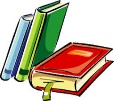 Comprehension: FA CupRoald Dahl P10-15 (answers P16)David Walliams P7-11 (answers P12)J.K. Rowling P1-4 (answers P5)Spelling: ‘or’ and ‘ie’Group 1/2: Choose one of the activities from the ‘Spelling challenges’ page (we will continue with these for the remainder of P7 spellings)Group 3: ‘ie’ worksheet on class website page (you can also do the spelling challenges activities)Grammar: SimiliesWatch ‘Similes and metaphors’ powerpoint on our class website page.  Can you think of any similes of your own?As cold as ___As quiet as a _____Roald Dahl and David Walliams: Worksheet on similesJK Rowling: Worksheet on smilies(both of class website page)Reading: Accelerated ReaderContinue with AR reading.  Use the link (9am-3pm Mon-Fri)https://ukhosted3.renlearn.co.uk/2235372/public/rpm/login/Login.aspx?srcID=t                  Numeracy 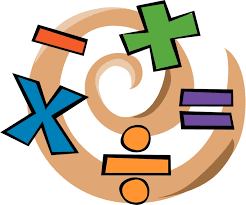 Number: BODMAS (Order of operations)Watch video https://www.youtube.com/watch?v=ayQ7_DiCmK0Visit this link   https://www.mathsisfun.com/operation-order-bodmas.html Cuboids: Worksheets 1 and 2 on our website pageSpheres: Worksheets 1 and 2 on our website pagePyramids Worksheet 1 and 2 on our website pageTopic: Collect, organise and represent data – pie chartsWatch ‘Pie Charts’ Powerpoint on our website pageCuboids: Worksheets 1 and 2 on our website pageSpheres: Worksheets 1 and 2 on our website pagePyramids Worksheet 1 and 2 on our website pageProblem Solving: Visual Diagram PuzzlesCuboids/ Spheres – Triangles and QuadrilateralsPyramids – Railway Routes(Both on class website page)WAU/Topic Watch powerpoints ‘liquid,gas or solid’ and ‘changing state’ View recipe on: https://www.bbcgoodfood.com/recipes/858637/top-hats and make your very own top hats. Observe how the chocolate changes state each time and when they’re chilled – eat them up!                                           LiteracyComprehension: FA CupRoald Dahl P10-15 (answers P16)David Walliams P7-11 (answers P12)J.K. Rowling P1-4 (answers P5)Spelling: ‘or’ and ‘ie’Group 1/2: Choose one of the activities from the ‘Spelling challenges’ page (we will continue with these for the remainder of P7 spellings)Group 3: ‘ie’ worksheet on class website page (you can also do the spelling challenges activities)Grammar: SimiliesWatch ‘Similes and metaphors’ powerpoint on our class website page.  Can you think of any similes of your own?As cold as ___As quiet as a _____Roald Dahl and David Walliams: Worksheet on similesJK Rowling: Worksheet on smilies(both of class website page)Reading: Accelerated ReaderContinue with AR reading.  Use the link (9am-3pm Mon-Fri)https://ukhosted3.renlearn.co.uk/2235372/public/rpm/login/Login.aspx?srcID=t                  Numeracy Number: BODMAS (Order of operations)Watch video https://www.youtube.com/watch?v=ayQ7_DiCmK0Visit this link   https://www.mathsisfun.com/operation-order-bodmas.html Cuboids: Worksheets 1 and 2 on our website pageSpheres: Worksheets 1 and 2 on our website pagePyramids Worksheet 1 and 2 on our website pageTopic: Collect, organise and represent data – pie chartsWatch ‘Pie Charts’ Powerpoint on our website pageCuboids: Worksheets 1 and 2 on our website pageSpheres: Worksheets 1 and 2 on our website pagePyramids Worksheet 1 and 2 on our website pageProblem Solving: Visual Diagram PuzzlesCuboids/ Spheres – Triangles and QuadrilateralsPyramids – Railway Routes(Both on class website page)                    ICT 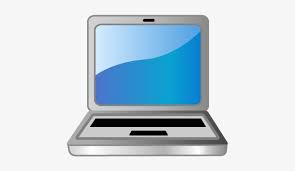 My School – News DeskKeep up to date with the latest news and competitions.  Use the ‘School Reporter’ tab to have a go at writing and submitting some articles.ICT assessment task: My memories of St. Joseph’s In your Literacy book, jot down all the memories you have of each of your years in St. Joseph’s See our class website page for instructions on how to create your memory book                  PE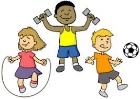 Get outside and play football, chasies or games.Go for a walk/run or get out on your bike/scooterTry some free workouts on GoNoodle https://www.youtube.com/channel/UC2YBT7HYqCbbvzu3kKZ3wnw Tune into Joe Wicks, The Body Coach https://www.youtube.com/watch?v=d3LPrhI0v-wHelp out with chores and jobs round the house and garden.                        Homework 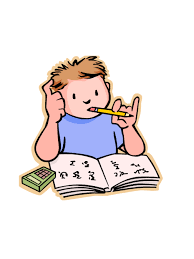 Literacy: Day 109,110,111 and 112Mental Arithmetic: Monday – Section 3, Test 4, Part A Tuesday – S3, T4, Part B Wednesday – S3, T4, Part C Thursday – Education City, choose one of the Numeracy games that have been set for you (I can see who has done these!)Spellings: Monday – ABC order                  Tuesday – rainbow spelling                  Wednesday – vowels and consonants                  Thursday – practice testComplete your Friday test as normal – ask an adult or sibling to test you and mark with you (send me a pic of your results!)                         Religion 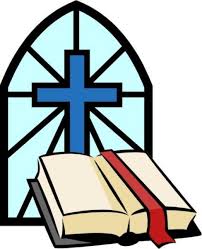 Say prayers morning and night.Read information text on Pope Francis (saved on our website page)In your Religion book, jot down some information you learn about himPlan and create a fact-file on Pope Francis including information about his life, his work and how he became PopeRemember to include pictures and add lots of colourSend the finished fact-files to me via Seesaw or email